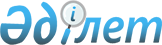 Об установлении специалистам в области социального обеспечения, образования, культуры и спорта являющимся гражданскими служащими и работающим в сельской местности повышенные должностные оклады и тарифные ставкиРешение Махамбетского районного маслихата Атырауской области от 21 сентября 2016 года № 58. Зарегистрировано Департаментом юстиции Атырауской области 10 октября 2016 года № 3637      В соответствии со статьей 6 Закона Республики Казахстан от 23 января 2001 года "О местном государственном управлении и самоуправлении в Республике Казахстан", пунктом 9 статьи 139 Трудового кодекса Республики Казахстан от 23 ноября 2015 года и на основании предложения районного акимата, районный маслихат РЕШИЛ:

      1. Установить специалистам в области социального обеспечения, образования, культуры и спорта, являющимся гражданскими служащими и работающим в сельской местности, за счет бюджетных средств повышенные на двадцать пять процентов должностные оклады и тарифные ставки по сравнению с окладами и ставками гражданских служащих, занимающихся этими видами деятельности в городских условиях.

      2. Контроль за исполнением настоящего решения возложить на председателя постоянной комиссии районного маслихата по вопросам соблюдения законодательства, экономики, бюджета и финансировании (Р.Турдагали).

      3. Настоящее решение вступает в силу со дня государственной регистрации в органах юстиции, вводится в действие по истечении десяти календарных дней после дня его первого официального опубликования и распространяется на отношения, возникшие с 1 января 2016 года.


					© 2012. РГП на ПХВ «Институт законодательства и правовой информации Республики Казахстан» Министерства юстиции Республики Казахстан
				
      Председатель внеочередной
5-сессии районного маслихата

Н. Доскайыров

      Секретарь районного маслихата

М. Мырзашев
